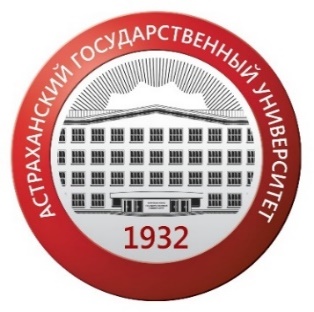 ПАМЯТКАдля иностранного студента, обучающегося в ФГБОУ ВО «Астраханский государственный университет»Уважаемый студент!Информируем Вас о том, что любой иностранный студент должен строго соблюдать требования миграционного законодательства Российской Федерации, а именно:I В ТЕЧЕНИЕ 7 РАБОЧИХ ДНЕЙ СО ДНЯ ПРИБЫТИЯ НА ТЕРРИТОРИЮ РОССИЙСКОЙ ФЕДЕРАЦИИ НЕОБХОДИМО ВСТАТЬ НА МИГРАЦИОННЫЙ УЧЕТ:ВАЖНО! ЗАКОННЫМ ОСНОВАНИЕМ ВАШЕГО НАХОЖДЕНИЯ НА ТЕРРИТОРИИ РОССИЙСКОЙ ФЕДЕРАЦИИ является наличие отрывной части бланка Уведомления о прибытии в место пребывания с проставленной отметкой подразделения по вопросам миграции территориального органа МВД России о постановке на миграционный учет.II НЕОБХОДИМО ЧЕТКО ОТСЛЕЖИВАТЬ СРОКИ ДЕЙСТВИЯ УЧЕБНОЙ ВИЗЫ И СРОКИ ВРЕМЕННОГО ПРЕБЫВАНИЯ:1. НЕ ПОЗДНЕЕ, ЧЕМ ЗА 30 ДНЕЙ ДО ИСТЕЧЕНИЯ СРОКА ДЕЙСТВИЯ ВИЗЫ для ее продления обратиться в отдел по работе с иностранными студентами и предоставить следующие документы:-  Паспорт и копии всех заполненных страниц паспорта;- 1 фотография размером 3x4 см;- визовая анкета;- копия договора на обучение;- квитанция об уплате государственной пошлины.2. В ТЕЧЕНИЕ 1 РАБОЧЕГО ДНЯ ПОСЛЕ ПОЛУЧЕНИЯ НОВОЙ ВИЗЫ явиться в отдел по работе с иностранными студентами для продления срока временного пребывания.3. НЕ ПОЗДНЕЕ, ЧЕМ ЗА 30 ДНЕЙ ДО ОКОНЧАНИЯ СРОКА ВРЕМЕННОГО ПРЕБЫВАНИЯ предоставить в отдел по работе с иностранными студентами, следующие документы: - Паспорт и его копию;- Миграционную карту и её копию;- Отрывную часть бланка уведомления о постановке на миграционный учет и ее копию.III НЕОБХОДИМО ИМЕТЬ ПРИ СЕБЕ ДОКУМЕНТЫ (ПАСПОРТ, МИГРАЦИОННУЮ КАРТУ, УВЕДОМЛЕНИЕ О ПРИБЫТИИ) И НЕ ДОПУСКАТЬ ИХ УТРАТУIV ОБРАЩАЕМ ВАШЕ ВНИМАНИЕ, ЧТО ВЫ МЕНЯЕТЕ МЕСТО СВОЕГО ПРЕБЫВАНИЯ НА ТЕРРИТОРИИ РОССИЙСКОЙ ФЕДЕРАЦИИ, ЕСЛИ ПОСЛЕ ПОСТАНОВКИ НА МИГРАЦИОННЫЙ УЧЕТ: находитесь в гостинице или в иной организации, оказывающей гостиничные услуги, в санатории, доме отдыха, пансионате, кемпинге, на туристской базе, в детском оздоровительном лагере, медицинской организации, оказывающей медицинскую помощь в стационарных условиях, или организации социального обслуживания – независимо от срока пребывания в вышеуказанных организациях;проживаете в жилом помещении, не являющимся адресом постановки на миграционный учет, указанным в отрывной части бланка Уведомления;переселились из одной комнаты общежития Астраханского государственного университета в другую.ИЗМЕНЕНИЕ МЕСТА ПРЕБЫВАНИЯ ВЛЕЧЕТ ЗА СОБОЙ ПОВТОРНУЮ ПОСТАНОВКУ НА МИГРАЦИОННЫЙ УЧЕТ ПО МЕСТУ ФАКТИЧЕСКОГО ПРЕБЫВАНИЯ с одновременным снятием с миграционного учета по предыдущему адресу. В ТЕЧЕНИЕ 2 РАБОЧИХ ДНЕЙ при изменении места пребывания Вы обязаны обратиться в отдел по работе с иностранными студентами и предоставить документы для постановки на учет по новому месту пребывания.ВАЖНО!В СЛУЧАЕ НАРУШЕНИЯ ПРАВИЛ ПРЕБЫВАНИЯ НА ТЕРРИТОРИИ РОССИЙСКОЙ ФЕДЕРАЦИИ иностранный студент подлежит ответственности в соответствии с Кодексом Российской Федерации об административных правонарушениях и Уголовным кодексом Российской Федерации. 